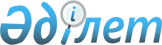 О внесении изменений в решение маслихата Тайыншинского района Северо-Казахстанской области от 20 декабря 2012 года N 68 "О бюджете Тайыншинского района Северо-Казахстанской области на 2013-2015 годы"
					
			Утративший силу
			
			
		
					Решение маслихата Тайыншинского района Северо-Казахстанской области от 6 сентября 2013 года N 128. Зарегистрировано Департаментом юстиции Северо-Казахстанской области 16 сентября 2013 года N 2358     Сноска. Утратило силу решением маслихата Тайыншинского района Северо-Казахстанской области от 25.12.2013 N 152



      В соответствии c подпунктом 4) пункта 2 статьи 106, пунктом 5 статьи 109 Бюджетного кодекса Республики Казахстан от 4 декабря 2008 года, статьи 21 Закона Республики Казахстан от 24 марта 1998 года «О нормативных правовых актах», маслихат Тайыншинского района Северо-Казахстанской области РЕШИЛ:



      1. Внести в решение маслихата Тайыншинского района Северо-Казахстанской области «О бюджете Тайыншинского района Северо-Казахстанской области на 2013-2015 годы» от 20 декабря 2012 года № 68 (зарегистрировано в Реестре государственной регистрации нормативных правовых актах под № 2062 от 15 января 2013 года, опубликованных в газетах от 1 февраля 2013 года «Тайынша таңы», от 1 февраля 2013 года «Тайыншинские вести) следующие изменения:

      пункт 1 изложить в следующей редакции:

      «1. Утвердить бюджет Тайыншинского района Северо-Казахстанской области на 2013-2015 (далее бюджет района) годы согласно приложениям 1, 2 и 3 соответственно, в том числе на 2013 год в следующих объемах:

      1) доходы - 3779127 тысяч тенге, в том числе по:

      налоговым поступлениям - 715000 тысяч тенге;

      неналоговым поступлениям - 5609 тысяч тенге;

      поступление от продажи основного капитала - 92554 тысяч тенге;

      поступлениям трансфертов - 2965964 тысяч тенге;

      2) затраты - 3840706,8 тысяч тенге;

      3) чистое бюджетное кредитование - 14486 тысяч тенге;

      в том числе:

      бюджетные кредиты - 15620 тысяч тенге;

      погашение бюджетных кредитов - 1134 тысяч тенге;

      4) сальдо по операциям с финансовыми активами - 15350 тысяч тенге;

      приобретение финансовых активов - 15350 тысяч тенге;

      поступления от продажи финансовых активов государства - 0 тысяч тенге;

      5) дефицит (профицит) бюджета – -91415,8 тысяч тенге;

      6) финансирование дефицита (использование профицита) бюджета - 91415,8 тысяч тенге;

      поступление займов - 15579 тысяч тенге;

      погашение займов - 1134 тысяч тенге;

      используемые остатки бюджетных средств - 76970,8 тысяч тенге».

      пункт 9 изложить в следующей редакции:

      «9. Учесть целевые трансферты из республиканского бюджета на 2013 год в следующих размерах:

      1) на реализацию Государственной программы развития образования Республики Казахстан на 2011-2020 годы, утвержденной Указом Президента Республики Казахстан от 7 декабря 2010 года № 1118 «Об утверждении Государственной программы развития образования Республики Казахстан на 2011-2020 годы» в сумме 12291 тысяч тенге, в том числе:

      12291 тысяч тенге - на оснащение учебным оборудованием кабинетов физики, химии, биологии в государственных учреждениях основного среднего и общего среднего образования;

      2) 17219 тысяч тенге - на ежемесячную выплату денежных средств опекунам (попечителям) на содержание ребенка-сироты (детей-сирот) и ребенка (детей), оставшегося без попечения родителей;

      3) 66730 тысяч тенге - на реализацию государственного образовательного заказа в дошкольных организациях образования;

      4) 13765 тысяч тенге - на повышение оплаты труда учителям, прошедшим повышение квалификации по трехуровневой системе;

      5) 2797 тысяч тенге - на реализацию мер по оказанию социальной поддержки специалистов;

      6) 69330 тысяч тенге - на проведение противоэпизоотических мероприятий;

      7) 3671 тысяч тенге - на предоставление специальных социальных услуг нуждающимся гражданам на дому;

      8) 37336 тысяч тенге - на увеличение размера доплаты за квалификационную категорию учителям школ и воспитателям дошкольных организаций образования;

      9) 28899 тысяч тенге - на реализацию мер по содействию экономическому развитию регионов в рамках Программы «Развитие регионов», утвержденной Постановлением Правительства Республики Казахстан от 26 июля 2011 года № 862 «Об утверждении программы «Развитие регионов»;

      10) 93572 тысяч тенге - на проектирование, развитие, обустройство и (или) приобретение инженерно-коммуникационной инфраструктуры;

      11) 161254 тысяч тенге - на проектирование, строительство и (или) приобретение жилья государственного коммунального жилищного фонда;

      12) 9003 тысяч тенге - на увеличение штатной численности местных исполнительных органов».

      пункт 10 изложить в следующей редакции:

      «10. Учесть целевые трансферты из областного бюджета:

      на установку противопожарной сигнализации, приобретение средств пожаротушения, услуг по обработке деревянных покрытий для объектов образования - 1000 тысяч тенге;

      2) на приобретение и установку аппаратуры для видеонаблюдения в организациях образования - 300 тысяч тенге;

      3) на внедрение электронных учебников в организациях образования - 824 тысяч тенге;

      4) на земельно-хозяйственное устройство населенных пунктов - 4607 тысяч тенге;

      5) на землеустройство, проводимое при установлении границ городов районного значения, районов в городе, поселков, сел, сельских округов - 6268 тысяч тенге;

      6) на проектирование, строительство и (или) приобретение жилья государственного коммунального жилищного фонда - 75438 тысяч тенге;

      7) на фонд оплаты труда мини-центров - 41000 тысяч тенге;

      8) на ремонт и благоустройство объектов в рамках развития городов и сельских населенных пунктов по Дорожной карте занятости 2020, утвержденной постановлением Правительства Республики Казахстан от 19 июня 2013 года № 639 «Об утверждении Дорожной карты занятости 2020» - 1500 тысяч тенге;

      9) 423 тысяч тенге - на увеличение штатной численности местных исполнительных органов».

      приложение 1, 4 к указанному решению изложить в новой редакции согласно приложению 1, 2 к настоящему решению.

      2. Настоящее решение вводится в действие с 1 января 2013 года.

 

  Бюджет Тайыншинского района на 2013 год

  Перечень бюджетных программ Аппаратов акима района в городе, города районного значения, поселка, села, сельского округа на 2013 год

       продолжение таблицы

 

       продолжение таблицы

 

       продолжение таблицы

 

       продолжение таблицы

 

 
					© 2012. РГП на ПХВ «Институт законодательства и правовой информации Республики Казахстан» Министерства юстиции Республики Казахстан
				      Председатель XIX сессии

      маслихата Тайыншинского района

      Северо-Казахстанской области

      Секретарь

      маслихата Тайыншинского района

      Северо- Казахстанской области

      «СОГЛАСОВАНО»

      Руководитель

      отдела экономики и финансов

      Тайыншинского района

      Северо-Казахстанской областиЮ. Машталяр







К. Шарипов













Б. СарсембаевПриложение 1к решению районного маслихатаот 6 сентября 2013 года № 128Приложение 1к решению районного маслихатаот 20 декабря 2012 года № 68КатегорияКатегорияКатегорияКатегорияКатегорияКатегорияНаименованиесумма (тыс. тенге)КлассКлассКлассКлассНаименованиесумма (тыс. тенге)Под-

классПод-

классНаименованиесумма (тыс. тенге)I. ДОХОДЫ377912711Налоговые поступления7150000303Социальный налог37926811Социальный налог3792680404Hалоги на собственность26196011Hалоги на имущество15650033Земельный налог1654244Hалог на транспортные средства7760055Единый земельный налог113180505Внутренние налоги на товары, работы и услуги6296522Акцизы653033Поступления за использование природных и других ресурсов4000044Сборы за ведение предпринимательской и профессиональной деятельности1617855Налог на игорный бизнес2570707Прочие налоги35611Прочие налоги3560808Обязательные платежи, взимаемые за совершение юридически значимых действий и (или) выдачу документов уполномоченными на то государственными органами или должностными лицами1045111Государственная пошлина1045122Неналоговые поступления56090101Доходы от государственной собственности360955Доходы от аренды имущества, находящегося в государственной собственности36090606Прочие неналоговые поступления200011Прочие неналоговые поступления200033Поступления от продажи основного капитала925540101Продажа государственного имущества, закрепленного за государственными учреждениями1500011Продажа государственного имущества, закрепленного за государственными учреждениями150000303Продажа земли и нематериальных активов7755411Продажа земли7605422Продажа нематериальных активов150044Поступления трансфертов 29659640202Трансферты из вышестоящих органов государственного управления296596422Трансферты из областного бюджета2965964Функциональная группаФункциональная группаФункциональная группаФункциональная группаФункциональная группаФункциональная группаФункциональная группаСумма (тыс. тенге)Администратор бюджетных программАдминистратор бюджетных программАдминистратор бюджетных программАдминистратор бюджетных программАдминистратор бюджетных программАдминистратор бюджетных программСумма (тыс. тенге)ПрограммаПрограммаПрограммаПрограммаСумма (тыс. тенге)НаименованиеНаименованиеСумма (тыс. тенге)II. ЗатратыII. Затраты3840706,801Государственные услуги общего характераГосударственные услуги общего характера294169,5112112Аппарат маслихата района (города областного значения)Аппарат маслихата района (города областного значения)12582001001Услуги по обеспечению деятельности маслихата района (города областного значения)Услуги по обеспечению деятельности маслихата района (города областного значения)12582122122Аппарат акима района (города областного значения)Аппарат акима района (города областного значения)68435001001Услуги по обеспечению деятельности акима района (города областного значения)Услуги по обеспечению деятельности акима района (города областного значения)61735003003Капитальные расходы государственного органаКапитальные расходы государственного органа6700123123Аппарат акима района в городе, города районного значения, поселка, села, сельского округаАппарат акима района в городе, города районного значения, поселка, села, сельского округа185967001001Услуги по обеспечению деятельности акима района в городе, города районного значения, поселка, села, сельского округаУслуги по обеспечению деятельности акима района в городе, города районного значения, поселка, села, сельского округа178679,5022022Капитальные расходы государственного органаКапитальные расходы государственного органа7287,5459459Отдел экономики и финансов района (города областного значения)Отдел экономики и финансов района (города областного значения)27185,5001001Услуги по реализации государственной политики в области формирования и развития экономической политики, государственного планирования, исполнения бюджета и управления коммунальной собственностью района (города областного значения)Услуги по реализации государственной политики в области формирования и развития экономической политики, государственного планирования, исполнения бюджета и управления коммунальной собственностью района (города областного значения)18984003003Проведение оценки имущества в целях налогообложенияПроведение оценки имущества в целях налогообложения670010010Приватизация, управление коммунальным имуществом, постприватизационная деятельность и регулирование споров, связанных с этимПриватизация, управление коммунальным имуществом, постприватизационная деятельность и регулирование споров, связанных с этим5974,8011011Учет, хранение, оценка и реализация имущества, поступившего в коммунальную собственностьУчет, хранение, оценка и реализация имущества, поступившего в коммунальную собственность1470,7015015Капитальные расходы государственного органаКапитальные расходы государственного органа8602ОборонаОборона11491122122Аппарат акима района (города областного значения)Аппарат акима района (города областного значения)11491005005Мероприятия в рамках исполнения всеобщей воинской обязанностиМероприятия в рамках исполнения всеобщей воинской обязанности7991006006Предупреждение и ликвидация чрезвычайных ситуаций масштаба района (города областного значения)Предупреждение и ликвидация чрезвычайных ситуаций масштаба района (города областного значения)2700007007Мероприятия по профилактике и тушению степных пожаров районного (городского) масштаба, а также пожаров в населенных пунктах, в которых не созданы органы государственной противопожарной службыМероприятия по профилактике и тушению степных пожаров районного (городского) масштаба, а также пожаров в населенных пунктах, в которых не созданы органы государственной противопожарной службы80003Общественный порядок, безопасность, правовая, судебная, уголовно-исполнительная деятельностьОбщественный порядок, безопасность, правовая, судебная, уголовно-исполнительная деятельность6788458458Отдел жилищно-коммунального хозяйства, пассажирского транспорта и автомобильных дорог района (города областного значения)Отдел жилищно-коммунального хозяйства, пассажирского транспорта и автомобильных дорог района (города областного значения)6788021021Обеспечение безопасности дорожного движения в населенных пунктахОбеспечение безопасности дорожного движения в населенных пунктах678804ОбразованиеОбразование2572029464464Отдел образования района (города областного значения)Отдел образования района (города областного значения)2570349001001Услуги по реализации государственной политики на местном уровне в области образования Услуги по реализации государственной политики на местном уровне в области образования 14055003003Общеобразовательное обучениеОбщеобразовательное обучение2333878004004Информатизация системы образования в государственных учреждениях образования района (города областного значения)Информатизация системы образования в государственных учреждениях образования района (города областного значения)8943005005Приобретение и доставка учебников, учебно-методических комплексов для государственных учреждений образования района (города областного значения)Приобретение и доставка учебников, учебно-методических комплексов для государственных учреждений образования района (города областного значения)20384006006Дополнительное образование для детей Дополнительное образование для детей 22596007007Проведение школьных олимпиад, внешкольных мероприятий и конкурсов районного (городского) масштабаПроведение школьных олимпиад, внешкольных мероприятий и конкурсов районного (городского) масштаба264009009Обеспечение деятельности организаций дошкольного воспитания и обученияОбеспечение деятельности организаций дошкольного воспитания и обучения56302012012Капитальные расходы государственного органаКапитальные расходы государственного органа105015015Ежемесячные выплаты денежных средств опекунам (попечителям) на содержание ребенка-сироты (детей-сирот), и ребенка (детей), оставшегося без попечения родителей Ежемесячные выплаты денежных средств опекунам (попечителям) на содержание ребенка-сироты (детей-сирот), и ребенка (детей), оставшегося без попечения родителей 17219040040Реализация государственного образовательного заказа в дошкольных организациях образования Реализация государственного образовательного заказа в дошкольных организациях образования 67180067067Капитальные расходы подведомственных государственных учреждений и организацийКапитальные расходы подведомственных государственных учреждений и организаций29423472472Отдел строительства, архитектуры и градостроительства района (города областного значения)Отдел строительства, архитектуры и градостроительства района (города областного значения)1680037037Строительство и реконструкция объектов образованияСтроительство и реконструкция объектов образования168006Социальная помощь и социальное обеспечениеСоциальная помощь и социальное обеспечение146151451451Отдел занятости и социальных программ района (города областного значения)Отдел занятости и социальных программ района (города областного значения)146151001001Услуги по реализации государственной политики на местном уровне в области обеспечения занятости и реализации социальных программ для населенияУслуги по реализации государственной политики на местном уровне в области обеспечения занятости и реализации социальных программ для населения24250,7002002Программа занятостиПрограмма занятости35161,3004004Оказание социальной помощи на приобретение топлива специалистам здравоохранения, образования, социального обеспечения, культуры, спорта и ветеринарии в сельской местности в соответствии с законодательством Республики КазахстанОказание социальной помощи на приобретение топлива специалистам здравоохранения, образования, социального обеспечения, культуры, спорта и ветеринарии в сельской местности в соответствии с законодательством Республики Казахстан3219005005Государственная адресная социальная помощьГосударственная адресная социальная помощь3882006006Оказание жилищной помощиОказание жилищной помощи3456007007Социальная помощь отдельным категориям нуждающихся граждан по решениям местных представительных органовСоциальная помощь отдельным категориям нуждающихся граждан по решениям местных представительных органов5909010010Материальное обеспечение детей- инвалидов, воспитывающихся и обучающихся на домуМатериальное обеспечение детей- инвалидов, воспитывающихся и обучающихся на дому1670011011Оплата услуг по зачислению, выплате и доставке пособий и других социальных выплатОплата услуг по зачислению, выплате и доставке пособий и других социальных выплат371014014Оказание социальной помощи нуждающимся гражданам на домуОказание социальной помощи нуждающимся гражданам на дому41171016016Государственные пособия на детей до 18 летГосударственные пособия на детей до 18 лет5295017017Обеспечение нуждающихся инвалидов обязательными гигиеническими средствами и предоставление услуг специалистами жестового языка, индивидуальными помощниками в соответствии с индивидуальной программой реабилитации инвалидаОбеспечение нуждающихся инвалидов обязательными гигиеническими средствами и предоставление услуг специалистами жестового языка, индивидуальными помощниками в соответствии с индивидуальной программой реабилитации инвалида8298021021Капитальные расходы государственного органаКапитальные расходы государственного органа1346807Жилищно-коммунальное хозяйствоЖилищно-коммунальное хозяйство450369,6123123Аппарат акима района в городе, города районного значения, поселка, села, сельского округаАппарат акима района в городе, города районного значения, поселка, села, сельского округа41099,1008008Освещение улиц населенных пунктовОсвещение улиц населенных пунктов27457009009Обеспечение санитарии населенных пунктовОбеспечение санитарии населенных пунктов5302010010Содержание мест захоронений и погребение безродныхСодержание мест захоронений и погребение безродных99,1011011Благоустройство и озеленение населенных пунктовБлагоустройство и озеленение населенных пунктов7741014014Организация водоснабжения населенных пунктовОрганизация водоснабжения населенных пунктов500458458Отдел жилищно-коммунального хозяйства, пассажирского транспорта и автомобильных дорог района (города областного значения)Отдел жилищно-коммунального хозяйства, пассажирского транспорта и автомобильных дорог района (города областного значения)22602,9004004Обеспечение жильем отдельных категорий гражданОбеспечение жильем отдельных категорий граждан70005005Снос аварийного и ветхого жильяСнос аварийного и ветхого жилья800011011Обеспечение бесперебойного теплоснабжения малых городовОбеспечение бесперебойного теплоснабжения малых городов16700012012Функционирование системы водоснабжения и водоотведенияФункционирование системы водоснабжения и водоотведения1980017017Содержание мест захоронений и захоронение безродныхСодержание мест захоронений и захоронение безродных362,9028028Развитие коммунального хозяйстваРазвитие коммунального хозяйства680029029Развитие системы водоснабжения и водоотведенияРазвитие системы водоснабжения и водоотведения510041041Ремонт и благоустройство объектов в рамках развития городов и сельских населенных пунктов по Дорожной карте занятости 2020Ремонт и благоустройство объектов в рамках развития городов и сельских населенных пунктов по Дорожной карте занятости 20201500472472Отдел строительства, архитектуры и градостроительства района (города областного значения)Отдел строительства, архитектуры и градостроительства района (города областного значения)386667,6003003Проектирование, строительство и (или) приобретение жилья коммунального жилищного фондаПроектирование, строительство и (или) приобретение жилья коммунального жилищного фонда253627,9004004Проектирование, развитие, обустройство и (или) приобретение инженерно-коммуникационной инфраструктурыПроектирование, развитие, обустройство и (или) приобретение инженерно-коммуникационной инфраструктуры96173006006Развитие системы водоснабжения и водоотведенияРазвитие системы водоснабжения и водоотведения580007007Развитие благоустройства городов и населенных пунктовРазвитие благоустройства городов и населенных пунктов1500072072Строительство и (или) приобретение служебного жилища и развитие и (или) приобретение инженерно-коммуникационной инфраструктуры в рамках Дорожной карты занятости 2020Строительство и (или) приобретение служебного жилища и развитие и (или) приобретение инженерно-коммуникационной инфраструктуры в рамках Дорожной карты занятости 202034786,708Культура, спорт, туризм и информационное пространствоКультура, спорт, туризм и информационное пространство127508123123Аппарат акима района в городе, города районного значения, поселка, села, сельского округаАппарат акима района в городе, города районного значения, поселка, села, сельского округа16191006006Поддержка культурно-досуговой работы на местном уровнеПоддержка культурно-досуговой работы на местном уровне16191455455Отдел культуры и развития языков района (города областного значения)Отдел культуры и развития языков района (города областного значения)76112001001Услуги по реализации государственной политики на местном уровне в области развития языков и культурыУслуги по реализации государственной политики на местном уровне в области развития языков и культуры7979003003Поддержка культурно-досуговой работы Поддержка культурно-досуговой работы 15277006006Функционирование районных (городских) библиотекФункционирование районных (городских) библиотек47603007007Развитие государственного языка и других языков народа КазахстанаРазвитие государственного языка и других языков народа Казахстана1134010010Капитальные расходы государственного органаКапитальные расходы государственного органа67032032Капитальные расходы подведомственных государственных учреждений и организацийКапитальные расходы подведомственных государственных учреждений и организаций4052456456Отдел внутренней политики района (города областного значения)Отдел внутренней политики района (города областного значения)19660001001Услуги по реализации государственной политики на местном уровне в области информации, укрепления государственности и формирования социального оптимизма гражданУслуги по реализации государственной политики на местном уровне в области информации, укрепления государственности и формирования социального оптимизма граждан6688002002Услуги по проведению государственной информационной политики через газеты и журналыУслуги по проведению государственной информационной политики через газеты и журналы12285003003Реализация мероприятий в сфере молодежной политикиРеализация мероприятий в сфере молодежной политики500006006Капитальные расходы государственного органаКапитальные расходы государственного органа187465465Отдел физической культуры и спорта района (города областного значения)Отдел физической культуры и спорта района (города областного значения)15545001001Услуги по реализации государственной политики на местном уровне в сфере физической культуры и спортаУслуги по реализации государственной политики на местном уровне в сфере физической культуры и спорта8091004004Капитальные расходы государственного органаКапитальные расходы государственного органа3148006006Проведение спортивных соревнований на районном (города областного значения ) уровнеПроведение спортивных соревнований на районном (города областного значения ) уровне246007007Подготовка и участие членов сборных команд района (города областного значения) по различным видам спорта на областных спортивных соревнованияхПодготовка и участие членов сборных команд района (города областного значения) по различным видам спорта на областных спортивных соревнованиях406010Сельское, водное, лесное, рыбное хозяйство, особо охраняемые природные территории, охрана окружающей среды и животного мира, земельные отношенияСельское, водное, лесное, рыбное хозяйство, особо охраняемые природные территории, охрана окружающей среды и животного мира, земельные отношения111251463463Отдел земельных отношений района (города областного значения)Отдел земельных отношений района (города областного значения)20310001001Услуги по реализации государственной политики в области регулирования земельных отношений на территории района (города областного значения)Услуги по реализации государственной политики в области регулирования земельных отношений на территории района (города областного значения)9368003003Земельно-хозяйственное устройство населенных пунктовЗемельно-хозяйственное устройство населенных пунктов4607006006Землеустройство, проводимое при установлении границ районов, городов областного значения, районного значения, сельских округов, поселков, селЗемлеустройство, проводимое при установлении границ районов, городов областного значения, районного значения, сельских округов, поселков, сел6268007007Капитальные расходы государственного органаКапитальные расходы государственного органа67474474Отдел сельского хозяйства и ветеринарии района (города областного значения)Отдел сельского хозяйства и ветеринарии района (города областного значения)90941001001Услуги по реализации государственной политики на местном уровне в сфере сельского хозяйства и ветеринарии Услуги по реализации государственной политики на местном уровне в сфере сельского хозяйства и ветеринарии 17776003003Капитальные расходы государственного органаКапитальные расходы государственного органа225006006Организация санитарного убоя больных животныхОрганизация санитарного убоя больных животных229007007Организация отлова и уничтожения бродячих собак и кошекОрганизация отлова и уничтожения бродячих собак и кошек584013013Проведение противоэпизоотических мероприятийПроведение противоэпизоотических мероприятий69330099099Реализация мер по оказанию социальной поддержки специалистов Реализация мер по оказанию социальной поддержки специалистов 279711Промышленность, архитектурная, градостроительная и строительная деятельностьПромышленность, архитектурная, градостроительная и строительная деятельность7700472472Отдел строительства, архитектуры и градостроительства района (города областного значения)Отдел строительства, архитектуры и градостроительства района (города областного значения)7700001001Услуги по реализации государственной политики в области строительства, архитектуры и градостроительства на местном уровнеУслуги по реализации государственной политики в области строительства, архитектуры и градостроительства на местном уровне7523015015Капитальные расходы государственного органаКапитальные расходы государственного органа17712Транспорт и коммуникацииТранспорт и коммуникации21360123123Аппарат акима района в городе, города районного значения, поселка, села, сельского округаАппарат акима района в городе, города районного значения, поселка, села, сельского округа12450013013Обеспечение функционирования автомобильных дорог в городах районного значения, поселках, селах, сельских округахОбеспечение функционирования автомобильных дорог в городах районного значения, поселках, селах, сельских округах12450458458Отдел жилищно-коммунального хозяйства, пассажирского транспорта и автомобильных дорог района (города областного значения)Отдел жилищно-коммунального хозяйства, пассажирского транспорта и автомобильных дорог района (города областного значения)8910023023Обеспечение функционирования автомобильных дорогОбеспечение функционирования автомобильных дорог5700024024Организация внутрипоселковых (внутригородских), пригородных и внутрирайонных общественных пассажирских перевозокОрганизация внутрипоселковых (внутригородских), пригородных и внутрирайонных общественных пассажирских перевозок321013ПрочиеПрочие62635123123Аппарат акима района в городе, города районного значения, поселка, села, сельского округаАппарат акима района в городе, города районного значения, поселка, села, сельского округа28899040040Реализация мер по содействию экономическому развитию регионов в рамках Программы «Развитие регионов» Реализация мер по содействию экономическому развитию регионов в рамках Программы «Развитие регионов» 28899458458Отдел жилищно-коммунального хозяйства, пассажирского транспорта и автомобильных дорог района (города областного значения)Отдел жилищно-коммунального хозяйства, пассажирского транспорта и автомобильных дорог района (города областного значения)10428001001Услуги по реализации государственной политики на местном уровне в области жилищно-коммунального хозяйства, пассажирского транспорта и автомобильных дорог Услуги по реализации государственной политики на местном уровне в области жилищно-коммунального хозяйства, пассажирского транспорта и автомобильных дорог 10361013013Капитальные расходы государственного органаКапитальные расходы государственного органа67459459Отдел экономики и финансов района (города областного значения)Отдел экономики и финансов района (города областного значения)16000012012Резерв местного исполнительного органа района (города областного значения) Резерв местного исполнительного органа района (города областного значения) 16000469469Отдел предпринимательства района (города областного значения)Отдел предпринимательства района (города областного значения)7308001001Услуги по реализации государственной политики на местном уровне в области развития предпринимательства и промышленностиУслуги по реализации государственной политики на местном уровне в области развития предпринимательства и промышленности7241004004Капитальные расходы государственного органаКапитальные расходы государственного органа6715ТрансфертыТрансферты29254,7459459Отдел экономики и финансов района (города областного значения)Отдел экономики и финансов района (города областного значения)29254,7006006Возврат неиспользованных (недоиспользованных) целевых трансфертовВозврат неиспользованных (недоиспользованных) целевых трансфертов27123,7024024Целевые текущие трансферты в вышестоящие бюджеты в связи с передачей функций государственных органов из нижестоящего уровня государственного управления в вышестоящийЦелевые текущие трансферты в вышестоящие бюджеты в связи с передачей функций государственных органов из нижестоящего уровня государственного управления в вышестоящий2131III. Чистое бюджетное кредитованиеIII. Чистое бюджетное кредитование14486Бюджетные кредитыБюджетные кредиты1562010Сельское, водное, лесное, рыбное хозяйство, особо охраняемые природные территории, охрана окружающей среды и животного мира, земельные отношенияСельское, водное, лесное, рыбное хозяйство, особо охраняемые природные территории, охрана окружающей среды и животного мира, земельные отношения15620474474Отдел сельского хозяйства и ветеринарии района (города областного значения)Отдел сельского хозяйства и ветеринарии района (города областного значения)15620009009Бюджетные кредиты для реализации мер социальной поддержки специалистов Бюджетные кредиты для реализации мер социальной поддержки специалистов 15620категориякатегориякатегориякатегориякатегориякатегориякатегорияСумма (тыс. тенге)классклассклассклассклассклассСумма (тыс. тенге)подклассподклассподклассподклассСумма (тыс. тенге)НаименованиеНаименованиеСумма (тыс. тенге)5Погашение бюджетных кредитовПогашение бюджетных кредитов11340101Погашение бюджетных кредитовПогашение бюджетных кредитов113411Погашение бюджетных кредитов, выданных из государственного бюджетаПогашение бюджетных кредитов, выданных из государственного бюджета1134Функциональная группаФункциональная группаФункциональная группаФункциональная группаФункциональная группаФункциональная группаФункциональная группаСумма (тыс. тенге)Администратор бюджетных программАдминистратор бюджетных программАдминистратор бюджетных программАдминистратор бюджетных программАдминистратор бюджетных программАдминистратор бюджетных программСумма (тыс. тенге)ПрограммаПрограммаПрограммаПрограммаСумма (тыс. тенге)НаименованиеНаименованиеСумма (тыс. тенге)IV. Сальдо по операциям с финансовыми активамиIV. Сальдо по операциям с финансовыми активами15350Приобретение финансовых активовПриобретение финансовых активов1535013ПрочиеПрочие15350458458Отдел жилищно-коммунального хозяйства, пассажирского транспорта и автомобильных дорог района (города областного значения)Отдел жилищно-коммунального хозяйства, пассажирского транспорта и автомобильных дорог района (города областного значения)12650065065Формирование или увеличение уставного капитала юридических лицФормирование или увеличение уставного капитала юридических лиц12650474474Отдел сельского хозяйства и ветеринарии района (города областного значения)Отдел сельского хозяйства и ветеринарии района (города областного значения)2700065065Формирование или увеличение уставного капитала юридических лицФормирование или увеличение уставного капитала юридических лиц2700категориякатегориякатегориякатегориякатегориякатегориякатегорияСумма (тыс. тенге)классклассклассклассклассклассСумма (тыс. тенге)подклассподклассподклассподклассСумма (тыс. тенге)НаименованиеНаименованиеСумма (тыс. тенге)6Поступления от продажи финансовых активов государстваПоступления от продажи финансовых активов государства0V Дефицит (профицит) бюджетаV Дефицит (профицит) бюджета-91415,8VI. Финансирование дефицита (использованиеVI. Финансирование дефицита (использованиепрофицита) бюджетапрофицита) бюджета91415,87Поступления займовПоступления займов155790101Внутренние государственные займыВнутренние государственные займы1557922Договоры займаДоговоры займа15579Функциональная группаФункциональная группаФункциональная группаФункциональная группаФункциональная группаФункциональная группаФункциональная группаСумма (тыс. тенге)Администратор бюджетных программАдминистратор бюджетных программАдминистратор бюджетных программАдминистратор бюджетных программАдминистратор бюджетных программАдминистратор бюджетных программСумма (тыс. тенге)ПрограммаПрограммаПрограммаПрограммаСумма (тыс. тенге)НаименованиеНаименованиеСумма (тыс. тенге)16Погашение займовПогашение займов1134459459Отдел экономики и финансов района (города областного значения)Отдел экономики и финансов района (города областного значения)11340050050050051134категориякатегориякатегориякатегориякатегориякатегориякатегорияСумма (тыс. тенге)классклассклассклассклассклассСумма (тыс. тенге)подклассподклассподклассподклассСумма (тыс. тенге)НаименованиеНаименованиеСумма (тыс. тенге)8Используемые остатки бюджетных средствИспользуемые остатки бюджетных средств76970,80101Остатки бюджетных средствОстатки бюджетных средств76970,811Свободные остатки бюджетных средствСвободные остатки бюджетных средств76970,8

Приложение 2 

к решению районного маслихата

от 6 сентября 2013 года № 128 

Приложение 4 

к решению районного маслихата

от 20 декабря 2012 года № 68 функци

ональ-

ная

группаадми-

нистра

торпрогра

мма Всего123А 

В1Государственные услуги общего характера185967,0123Аппарат акима района в городе, города районного значения, поселка, села, сельского округа185967,0001Услуги по обеспечению деятельности акима района в городе, города районного значения, поселка, села, сельского округа178679,5022Капитальные расходы государственного органа7287,57Жилищно-коммунальное хозяйство 41099,1123Аппарат акима района в городе, города районного значения, поселка, села, сельского округа41099,1008Освещение улиц населенных пунктов27457009Обеспечение санитарии населенных пунктов5302010Содержание мест захоронений и погребение безродных99,1011Благоустройство и озеленение населенных пунктов7741014Организация водоснабжения населенных пунктов5008Культура, спорт, туризм и информационное пространство16191123Аппарат акима района в городе, города районного значения, поселка, села, сельского округа16191006Поддержка культурно-досуговой работы на местном уровне1619112Транспорт и коммуникации 12450123Аппарат акима района в городе, города районного значения, поселка, села, сельского округа12450013Обеспечение функционирования автомобильных дорог в городах районного значения, поселка, села, сельского округа1245013Прочие28899123Аппарат акима района в городе, города районного значения, поселка, села, сельского округа28899040Реализация мер по содействию экономическому развитию регионов в рамках Программы «Развитие регионов» 28899ГУ "Аппарат акима г.Тайынша Тайыншинско-

го района Северо-Казахстанской области"ГУ "Аппарат акима Абайского сельского округа"ГУ "Аппарат акима Алаботинского сельского округа"ГУ "Аппарат акима Амандыкского сельского округа"ГУ "Аппарат акима Большеизюмовского сельского округа"16095,08923,09061,08172,08442,016095,08923,09061,08172,08442,015249,08781,09061,08030,08300,084614214214226287,144646191858226287,144646191858213745346461518432485210099,17591150400000000000068000015006800001500680015005005005005000500500500500500500500500ГУ "Аппарат акима Донецкого сельского округа"ГУ "Аппарат акима Драгомировского сельского округа"ГУ"Аппарат акима Зеленогай-

ского сельского округа"ГУ "Аппарат акима Келлеровско-

го сельского округа"ГУ "Аппарат акима Кировского сельского округа"8434,08019,08186,012755,09221,08434,08019,08186,012755,09221,08134,07877,08044,010820,09221,03001421421935809720490151249180972049015124918097204901512491000259421930002594219325942193002500000025002500500700050070003995007000500700039950070005007000399ГУ "Аппарат акима Краснополянского сельского округа"ГУ "Аппарат акима Летовочного сельского округа"ГУ "Аппарат акима Мироновского сельского округа"ГУ "Аппарат акима Рощинского сельского округа" ГУ "Аппарат акима Тендыкского сельского округа"9028,014752,07768,08694,07841,09028,014752,07768,08694,07841,08886,014430,07523,58694,07841,0142322244,59201372562576418920137256257641892092256257641835010005780276000578027600578027600000500100050050050050010005005005005001000500500500ГУ "Аппарат акима Тихоокеанского сельского округа"ГУ" Аппарат акима Чермошнянского сельского округа"ГУ "Аппарат акима Чкаловского сельского округа Тайыншинского района Северо-

Казахстанской области"ГУ "Аппарат акима Яснополянского сельского округа"7962,09439,014300,08875,07962,09439,014300,08875,07820,09180,012195,08593,0142259210528234696521601064346965216010643469652160106402744135246902744135246927441352469005002500050025005002500500500700050050050070005005005007000500